PREDSEDA NÁRODNEJ RADY SLOVENSKEJ REPUBLIKY Číslo: CRD-78/2019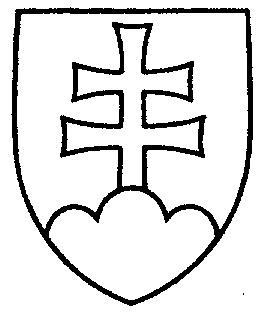 1383ROZHODNUTIEPREDSEDU NÁRODNEJ RADY SLOVENSKEJ REPUBLIKYz 30. januára 2019k  postúpeniu vládneho návrhu zákona Ústavnoprávnemu výboru Národnej rady Slovenskej republiky na zaujatie stanoviska	A.  k o n š t a t u j e m, že	1. Národná rada Slovenskej republiky prerokovala v prvom čítaní návrh  poslancov Národnej rady Slovenskej republiky  Miroslava Beblavého, Viery Dubačovej a Ota Žarnaya na vydanie zákona, ktorým sa mení a dopĺňa zákon č. 131/2002 Z. z. o vysokých školách a o zmene a doplnení niektorých zákonov v znení neskorších predpisov (tlač 1230) a  uznesením zo 7. decembra 2018 č. 1569 rozhodla, že nebude pokračovať v rokovaní o tomto návrhu zákona (podľa § 73 ods. 4 zákona Národnej rady Slovenskej republiky 
č. 350/1996 Z. z.),	2. vláda Slovenskej republiky 11. januára 2019 podala návrh na vydanie zákona, ktorým sa mení a dopĺňa zákon č. 131/2002 Z. z. o vysokých školách a o zmene a doplnení niektorých zákonov v znení neskorších predpisov (tlač 1261);	B.  p o s t u p u j e m	uvedený návrh zákona (tlač 1261) Ústavnoprávnemu výboru Národnej rady Slovenskej republiky na zaujatie stanoviska, či podanie uvedeného vládneho návrhu zákona je v súlade s § 96 ods. 3 zákona Národnej rady Slovenskej republiky č. 350/1996 Z. z. o rokovacom poriadku Národnej rady Slovenskej republiky v znení neskorších predpisov.Andrej   D a n k o   v. r.